Vind je tekenen en schetsen met diverse materialen leuk en wil je je graag laten inspireren door andere tekenliefhebbers kom dan naar deTeken- en aquarelleerclub onder leiding van Simone Huliselan, Wat gaan we doen? We kunnen kiezen uit diverse mogelijkheden zoals tekenen naar voorbeeld, een thema uitkiezen of buiten schetsen, ook wel Urban sketching genoemd. Misschien wil je een oude tekening afmaken, heb je wat advies nodig of heb je zelf leuke ideeën?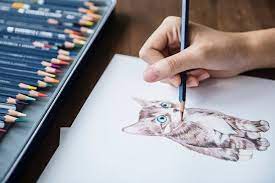 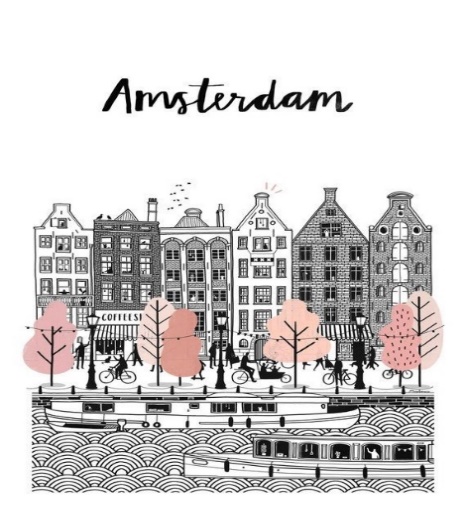 Iedereen is welkom, je hoeft geen ervaring te hebben. Neem zelf je teken- of verfspullen mee.Wanneer: iedere woensdag van 9.30 -12.30, start 20 oktoberWaar: Buurthuiskamer OASE, Adres: Vrolikstraat 281Deelname: gratisAanmelden en info: info@oasestichting.nl 